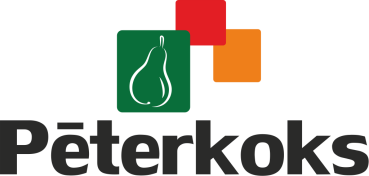 www.peterkoks.euUzņēmuma SIA “Pēterkoks” pamatdarbība ir palešu un koka iepakojuma ražošana un tirdzniecība Latvijā un Eiropā. Uzņēmumā ir motivētu darbinieku un vadītāju komanda, kas profesionāli veic savus pienākumus un tirgū piedāvā jaunas un lietotas paletes kā arī speciālo koka iepakojumu. SIA “Pēterkoks” ir svarīgi, lai iegūtā pieredze un zināšanas ļaut radīt tādus produktus un pakalpojumus, lai uzņēmuma darbinieki, piegādātāji un klienti būtu apmierināti.Laukuma pārzinisPienākumi:Kravu pieņemšana/nodošanaIzkraušanas un uzkraušanas organizēšanaKomunikācija ar ražošanas vadītājiem un meistariem, klientu un piegādātāju šoferiem, biroja darbiniekiemDarbs ar iekrāvējuPavaddokumentu un PN aktu sagatavošanaNoliktavas uzturēšana un to uzskaiteLaukuma darba organizēšanaInventarizāciju organizēšana un veikšanaPrasības:Vidējā speciālā izglītībaZināšanas un pieredze noliktavas darba organizēšanā un vadīšanāAutoiekrāvēja vadītāja apliecībaLabas datorprasmes – MS OfficeSpēja strādāt komandā un labas sadarbības prasmes un spēja uzņemties atbildību par padarītoLatviešu un krievu valodas zināšanas un angļu valoda sarunvalodas līmenī.Piedāvājam:Stabilu atalgojumuDraudzīgi, atsaucīgi kolēģi un pozitīva darba videDarba laiks : darba dienās 8:00-17:00Darba vieta: OlaineMēneša bruto alga: 1500.00 EURDarba laika organizācija: pilna slodze, normālais darba laiksLūdzam pieteikumu un CV sūtīt uz e-pastu: gramatvediba@peterkoks.eu vai paletes@peterkoks.eu.Pamatojoties uz Vispārīgo datu aizsardzības regulu, informējam, ka pieteikuma dokumentos norādītie personas dati tiks apstrādāti, lai nodrošinātu šīs atlases norisi, datu pārzinis ir SIA „Pēterkoks”, adrese: Stadiona iela 39, Jelgava. Piesakoties vakancei, pretendents piekrīt savu personas datu izmantošanai personāla atlasē. Jūsu dati tiks saglabāti 3 mēnešus no sludinājuma beigu datuma.